SIMPLIFIEDBUSINESS PLANOn______________Name of ProjectBy:___________________Name of Agripreneur/Proponent___________________Date PreparedGENERAL INFORMATION (Input NA if not applicable)Vision (How do you see your business in five years)_____________________________________________________________________________________.Mission(What will you do to achieve that vision)_____________________________________________________________________________________.Project Description(Describe your business, its scope/scale, when will you start the project, and how are you going to start your business)_____________________________________________________________________________________________________________________________________________________________________________________________________________________________________________________________________________________________________________________________________________________________________________________________________________________________________________________________________________________________________________________.This project aims to achieve the following targets:(within loan period)___________________________________________________________________________________________________EXECUTIVE SUMMARYThe project, on its first year of operation, will generate an income in the amount of __________________. This represents an annual ROI of _________ %. With this income capacity of the project, the loan amount of Php_____________ can be repaid in ___ years, with a grace period of ______ years/months.This project will provide a total volume of _(quantity to be produced for the market)_ which will satisfy ____% of the target buyers. For the next _______ years, its production is projected to supply  ____% of its current demand.  The project will be able to generate employment of ___ people/workers from _(groups)_.Add: Innovativeness or uniqueness of the project.MARKET  Market Analysis(Describe the market you want to engage in. State a market gap/problem you want to solve through your business. You may or may not use the table presented)____________________________________________________________________________________________________________________________________________________________________________________________________________________________________________________________________________________________________________.Supply Channel(Specify the names of your potential suppliers) 	Add more rows if neededContact Information and other relevant information of Suppliers:_____________________________________________________________________________________________________________________________________________Target Buyers(Names of your Target Buyers should also be specified; it may be name of an individual or name of a store/institution)Add more rows if needed*needed as of nowContact Information and other relevant information of Buyer/s: _____________________________________________________________________________________________________________________________________________MANAGEMENTDo you have experience in farming or managing agri-related businesses?( ) YES. What type of business? Please specify ____________________________________________________, How long have you been farming/doing business? _________________( ) NO.Labor RequirementOther relevant information: _______________________________________________.TECHNICAL ASPECT Is your project location inspected and certified suitable (by MAO/Buyer)? ( ) YES ( ) NOWhat are the processes involved in producing the product? (Give short details if needed)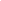 What are the available utilities in your proposed project site?Is it available all year round? ( ) Electricity     ( ) YES ( ) NO  ( ) Water             ( ) YES ( ) NO ( ) Communication Network     ( ) YES ( ) NOOther relevant information: _______________________________________________.FINANCIAL ASPECTProjected Income StatementSee Annex A: Projected Income StatementCash Flow (The periods can be changed according to repayment e.g. monthly/less than 5 years) Financial Ratios*Annual Net Income from the ProjectPrepared by:______(FULL NAME AND SIGNATURE)_______                           ProponentProject Title:Proponent/Borrower:Registering Entity 
(SEC/CDA/DTI/DOLE):Registration Number:Registration Date:Accreditation Ctrl. No.
(RSBSA/FFEDIS)Type of Business:( ) Crop Production            Specify type of crop: ____________________( ) Livestock Production            Specify type of livestock: _______________( ) Fisheries( ) Trading( ) Processing( ) Integrated Farming( ) Others: _________________________________Business Address:(Lot no., Street, Brgy., Municipality, Province, Region) Contact Person:           Designation:           Contact Number :           Email Address:Total Project Cost:PhpFinancing Requirement:Php 	           Counterpart:PhpName of Agriprenuer:Home Address:Contact Number:Email Address:Experience/years in the business of similar project:Problem or Gap in the MarketSolution
(The product or service you want to offer)Who will Benefit
(Your target Customer group/s)Inputs/Equipment to produce the productSource/Supplier of InputQuantityCost per unitProductName of Target Buyer*Volume Requirement of the BuyerQuantity to be Supplied by the projectSelling Price per unitMode of PaymentType of Work
(ex. construction, farm preparation, farm work)Number of Workers NeededWage per Person per DayMan-DaysYear 1Year 2Year 3Year 4Year 5INITIAL CAPITAL/BEGINNING BALANCEADD: CASH INFLOWADD: CASH INFLOWADD: CASH INFLOWADD: CASH INFLOWADD: CASH INFLOWADD: CASH INFLOWLoan ProceedsCapital InfusionCash Sales (Add back Depreciation)Collections on Credit SalesIncome from investment, savings,  donations.Total Cash InflowLESS: CASH OUTFLOWLESS: CASH OUTFLOWLESS: CASH OUTFLOWLESS: CASH OUTFLOWLESS: CASH OUTFLOWLESS: CASH OUTFLOWMaterials, Labor, Overhead, etc.Operating ExpensesBill PaymentsOther Project Cash SpendingLoan/ Interest PaymentTotal Cash OutflowENDING BALANCEFinancial RatiosFormulaRateReturn on InvestmentReturn on EquityProfitability RatePayback Period